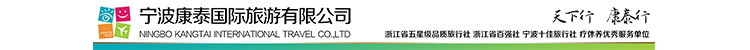 三亚纯享5A嗨翻五日游行程单行程安排费用说明其他说明产品编号HN1711932140jS出发地全国联运目的地海南省-海口市-三亚市行程天数1去程交通飞机返程交通飞机参考航班无无无无无产品亮点行程特色：0 购精品游，纯净旅行；热门景区一网打尽，铭记最美时光；饱览迷人风光，深度感受海南的热情与美丽；行程特色：0 购精品游，纯净旅行；热门景区一网打尽，铭记最美时光；饱览迷人风光，深度感受海南的热情与美丽；行程特色：0 购精品游，纯净旅行；热门景区一网打尽，铭记最美时光；饱览迷人风光，深度感受海南的热情与美丽；行程特色：0 购精品游，纯净旅行；热门景区一网打尽，铭记最美时光；饱览迷人风光，深度感受海南的热情与美丽；行程特色：0 购精品游，纯净旅行；热门景区一网打尽，铭记最美时光；饱览迷人风光，深度感受海南的热情与美丽；产品介绍D1D1行程详情Day1用餐早餐：X     午餐：X     晚餐：X   住宿三亚：Plan B费用包含旅游交通旅游交通旅游交通费用不包含● 三亚千古情表演：世界三大名秀之一《宋城千古情》姊妹篇，“给我一天，还你千年！”大型历史画卷（另行付费项目，300 元/人）；● 三亚千古情表演：世界三大名秀之一《宋城千古情》姊妹篇，“给我一天，还你千年！”大型历史画卷（另行付费项目，300 元/人）；● 三亚千古情表演：世界三大名秀之一《宋城千古情》姊妹篇，“给我一天，还你千年！”大型历史画卷（另行付费项目，300 元/人）；温馨提示1、海南酒店标准可能会比内地偏低，敬请谅解；如遇旺季酒店资源紧张或政府临时征用等特殊情况，我社有权调整为同等级标准酒店，